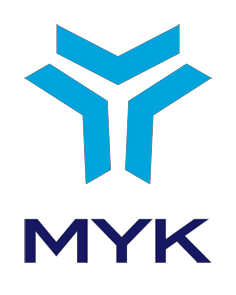 NATIONAL OCCUPATION STANDARDMANAGEMENT CONSULTANTLEVEL 6REFERENCE CODE / 13UMS0330-6OFFICIAL JOURNAL DATE-NUMBER/ 03.10.2013-28784 (Repeated)I Qualification level of occupation is set as level (6) in octal (8) level matrix.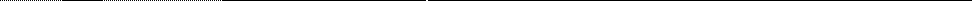 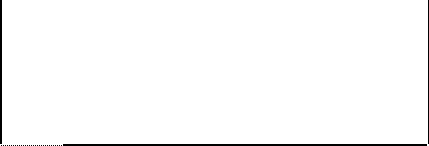 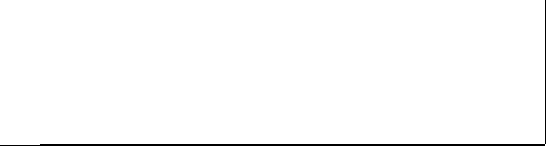 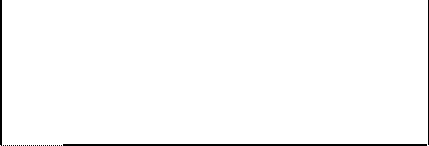 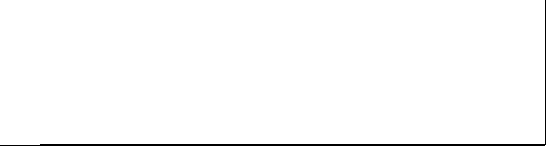 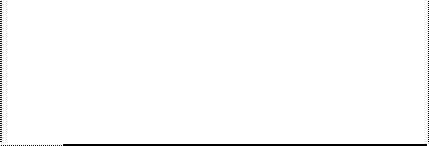 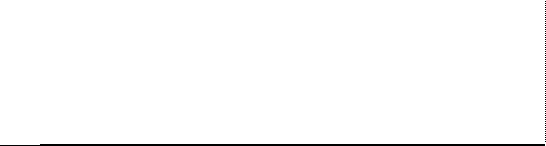 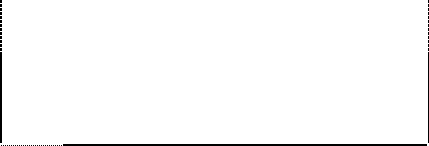 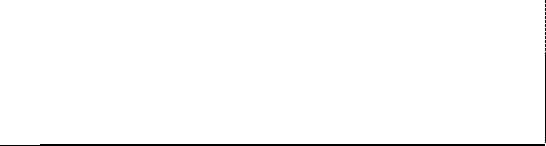 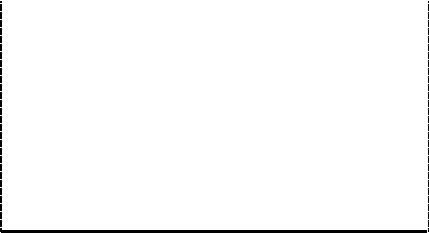 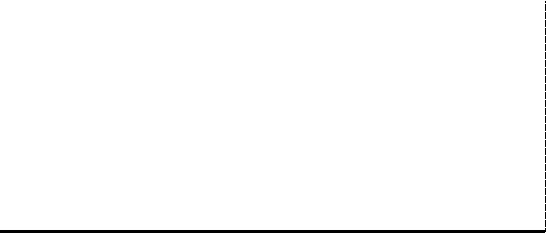 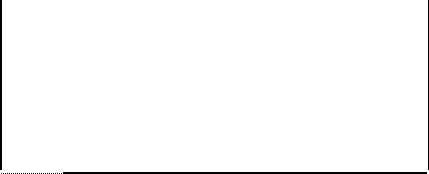 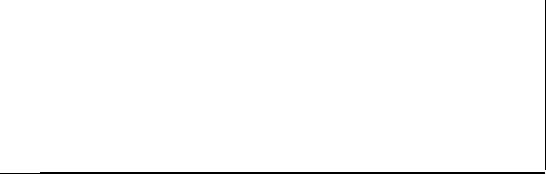 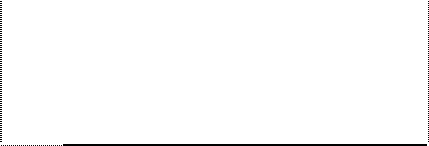 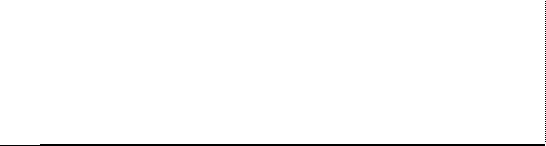 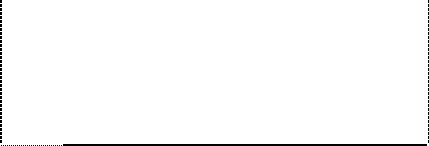 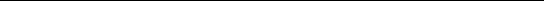 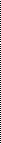 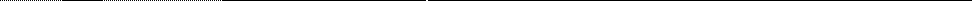 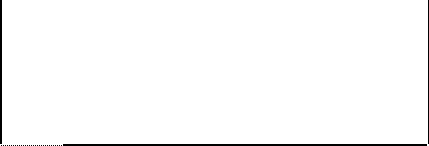 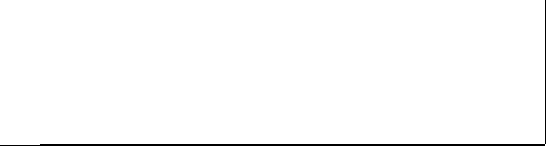 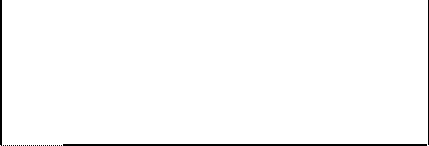 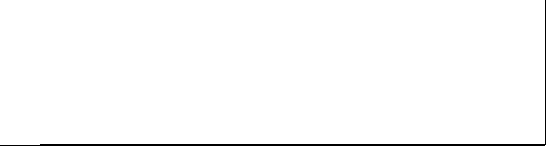 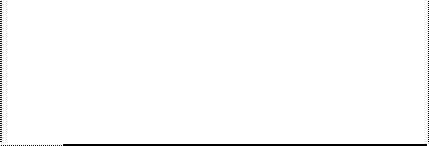 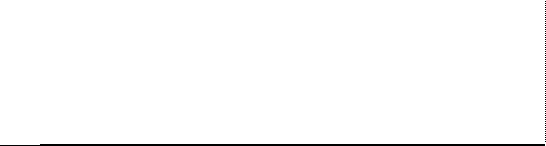 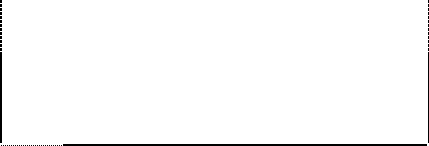 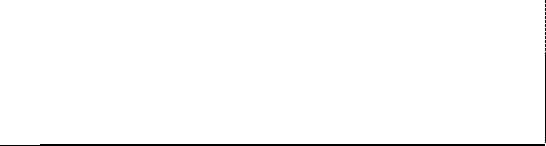 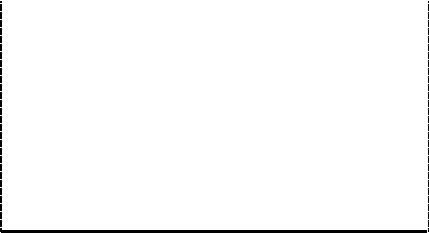 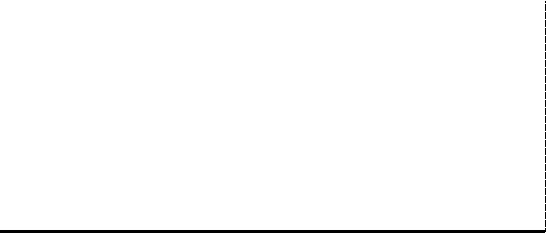 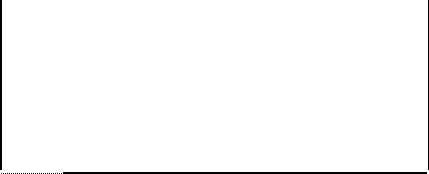 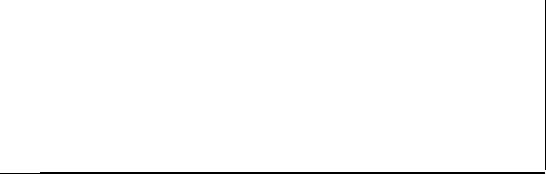 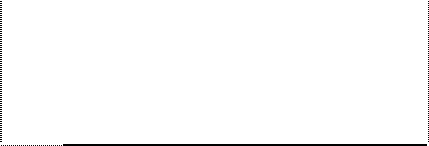 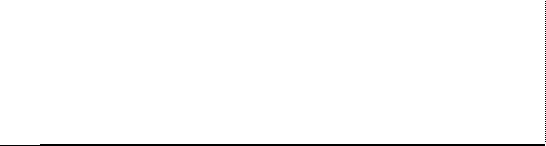 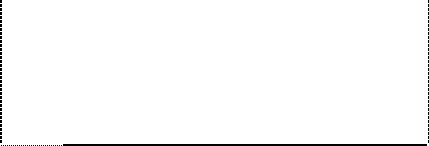 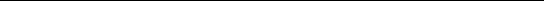 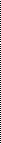 TERMS, SYMBOLS AND ABBREVIATIONS DATA COLLECTION METHODS: refers to all of the methods used to gather data required for a management consulting / project to be conducted on a particular issue (surveys, data sheets, interviews / interview forms, statistical data collection methods, focus groups, brainstorming sessions, workshops, search meetings etc.).BUDGET PLANNING: refers to planning work based on financial data of detailed activities/projects prepared in order for the Institution / Organization to achieve the measurable and observable goals and objectives.CLIENT SATISFACTION SURVEY: refers to survey study, usually conducted at the end of management consulting service/project; aiming at determining the rate of satisfaction of client expectations regarding the service/project work, consultant/consultants and service/project outcomes.CLIENT: refers to all private and public sector institutions / organizations applying to management consultant (small and medium-sized businesses, large enterprises, public administrations and enterprises, non-profit businesses, non-governmental organizations) and the partners, managers, professionals and all employees representing them, working / interacting together within the scope of the service/project,ASSESSMENT CRITERIA: refers to the criterion which helps understanding of the appropriateness or adequacy of a person, unit, activity, process, function, output or outcome.CHANGE AND DEVELOPMENT AREAS: refers to issues (organization, management, area of activity, target audience/market strategies, etc..) determined on the basis of the findings obtained as a result of the analysis and identification work in the process of management consulting service/project; recommended for the consulting institution/organization to change and develop.ISCO: refers to International Standard Classification of Occupations,OHS: Occupational Health and Safety.BUSINESS PLAN: refers to the document in which a client establishing a new business or looking to make an investment determines how and when he/she will do things for what aims in the process of starting a business, investing, improving existing business and ensuring sustainability.ROOT CAUSE: refers to the main (basic) reason associated with many different complaints and symptoms, identified using root problem analysis method (eg fish bone diagram).CRITICAL PERFORMANCE INDICATOR (PI): refers to the criteria, measurements or indicators expressed in quantity, time, quality or cost to ensure measurability which helps to monitor, understand, predict and improve possible main outputs of Institutions / Organizations. BASELINE ANALYSIS REPORT: refers to product / service capabilities, market positioning and continuity of demand, production environment and use of technology competence, sales and competitive conditions of Institutions / organizations in the process of realization of vision, mission and strategic objectives; presentation of the results of acquisition and the evaluation work of institutions / organizations inside and outside environmental information and data by data collection and interaction analysis (SWOT / SWOT, Pestle etc.) techniques to ensure the detection and diagnosis of opportunity to address the weaknesses and to ensure the sustainability of the strengths, within the scope of provision of the resources and conditions of business opportunities, organizational structure and business Tasks, business-related corporate culture, knowledge and experience, stakeholder relationships and satisfaction with the level of competence and adequacy of management and labor, together with relevant institutions/organizations internal strengths and weaknesses and threats that could adversely affect the strategic activities in this process, NEGOTIATION TECHNIQUES: refers to the process of complex relationships with certain systematic, principles and tools for people to achieve their own goals and objectives; involving use of professional methods to understand objections and obstacles correctly and to convince the other party STAKEHOLDER: refers to all the elements (eg, shareholders, customers, employees, suppliers, co-operative organizations, community), affected by the presence of Institutions / Organizations.PERFORMANCE: refers to fulfilment of the work by the relevant source, technology, personal knowledge, experience and skills so to achieve a specific purpose and goal;PESTLE ANALYSIS: refers to strategic analysis methods used in analyzing external factors (political, economic, social, technological, legal, environmental, ethical, demographic, etc.) that may affect an institution / organization, sector, project.PROJECT PLAN: refers to the document describing how to do the project, and the duration of the project steps, resources to be used, and performance objectives, responsibilities of those who will take part in the work and risks and threats that may be encountered. PROJECT: refers to all of results-oriented activities with certain start and end dates, defined persons who are responsible and resources, and activities to reach the set targets.RISK ASSESSMENT: refers to work necessary for the purpose of identification of hazards existing in the workplace or potential hazards thay may come from outside, analyzing and grading factors which leads to the conversion of these hazards to risks and risks arising from the hazards and determining control measures. RISK MANAGEMENT: refers to the process of predicting and identifying risks that may arise in organizations for the purpose of achieving the goals; taking measures to eliminate these risks and planning and management in advance of things to do to minimize the damage/loss risk in case of realization of risk.RISK: refers to potential of occurrence of losses, injury or any other harmful consequences that may arise from danger.PROCESS: refers to interrelated set of actions starting with an input to achieve a strategic goal (strategic goal, demand, information or raw materials from internal or external customers), generating a specific output by adding added value to the input, resulting in realization of the strategic goal.SWOT ANALYSIS: refers to the strategic analysis method used in analyzing strengths, weaknesses, threats that may be faced by and opportunities of an institution/organization, department, product, industry, plan, project or individual. DANGER: refers to a potential of risk, peril or injury that is present at workplace or thay may come from outside, which may affect employees or workplace.OPPORTUNITIES FOR INNOVATION AND CREATIVITY: refer to the whole of new and different, creative methods, practices, strategies and policies, products, markets which the consulting institution/organization can use to grow/thrive and the opportunities the application of them may bring. MANAGEMENT CONSULTANCY SERVICE CONTRACT (CONTRACT): refers to the legal document prepared by the management consultant and mutually committed and signed by client and management consultant, which defines the scope of service to be provided to the client, time, resources, resource usage patterns, time schedule, cost, payment terms, dispute cases, the sanctions and which describes how to resolve disputes. MANAGEMENT CONSULTANCY SERVICE OFFER (OFFER): refers to the document containing subject matter and scope of the management consulting service to be provided to the client, output and benefits, time, resources, mutual responsibilities, time schedule, fees and payment terms, other special conditions and the definitions and references of the management consulting firm/consultant.MANAGEMENT CONSULTANCY SERVICES/PROJECT MANAGEMENT PLAN: refers to the plan in which teams to take place in management consulting services/projects are configured; the duties and responsibilities of the teams are defined; form of service/project management is described; purpose, scope and objectives of the work to be carried out by the team members for the service/project are defined; project outputs and reports are defined; service/project management-related risks and threats are identified and the measures to be taken against risks are described.MANAGEMENT CONSULTANCY ROLES: refers to roles of expert consultant, trainer, facilitator of change and development, leader, and so on undertaken by the management consultant within the scope of management consultancy service/project.-CONTENTSINTRODUCTION	7OCCUPATIONAL IDENTIFICATION	8Job Description	8Occupational Reference in the International Classification System	8Regulations on Health, Safety and Environment	8Other Legislation Related to Occupation	8 Work Environment and Conditions	9Other Occupation Related Requirements	9OCCUPATIONAL PROFILE	10Duties, Duties and Performance Criteria	10Tools, Materials and Equipment Used	22Knowledge and Skills	22Attitudes and Behaviors	23ASSESSMENT AND CERTIFICATION	25INTRODUCTIONManagement Consultant (Level 6) National Occupational Standard has been prepared by Management Consultants Association (MCA) commissioned by Vocational Qualifications Authority (VQA) pursuant to the "Regulation on Preparation of National Occupation Standards" and "the Regulation on Establishment, Duties, Working Principles and Procedures of Vocational Qualifications Authority Sector Committees" issued in accordance with the Law No. 5544 on Vocational Qualifications Authority.Management Consultant (Level 6) national occupational standard has been evaluated taking the opinions of relevant institutions and organizations in the industry and approved by the VQA's Board of Directors after reviewed by VQA's Business and Management Sector Committee.OCCUPATIONAL IDENTIFICATIONJob DescriptionManagement Consultant (Level 6) is someone who has knowledge, skills and competence in advertising and marketing by determining the area he/she will provide consulting services in the fields of business strategy, organizational structure and methods of doing business; building and developing relationship with the client; preparing service proposal; preparing management consulting projects offering solutions to problems relating to management and business Tasks in order to support client to realize goals and objectives; carrying out necessary planning and work for the projects he/she prepared to be implemented by the client and evaluating feedback received from the client.Management Consultant (Level 6) carries out this work in accordance with the rules of occupational health and safety and conduct and carries out activities related to professional development.Occupational Reference in the International Classification SystemISCO: 2421 (Management and organization analysts) Regulations on Health, Safety and EnvironmentEnvironmental Law No. 2872 Social Security and General Health Insurance Law No. 5510, Occupational Health and Safety Law No. 6331 First Aid Regulation In addition, it is essential to comply with Occupational Health and Safety Laws, statutes and regulations on environment and other legislation in force.Other Legislation Related to OccupationLaw No. 4077 on the Protection of the Consumer Law No. 4447 on Unemployment InsuranceLaw No. 4857 on LaborLaw No. 6102 on Turkish Commercial Code Law No. 6198 on Code of ObligationsLaw No. 6356 on Trade Unions and Collective Bargaining AgreementWork Environment and Conditions In addition, it is essential to comply with Laws, statutes and regulations on occupation in force and other legislation. Work Environment and ConditionsManagement Consultant (Level 6) works in a quiet office environment, usually away from the noise, although making the field work, when necessary. While performing his/her duties he/she is in communication with the individuals he/she provides service, managers and other personnel in the organization he/she works and colleagues. He/she conducts group/class meetings, training courses and workshops in the meeting rooms. Working environment should be free of distracting furniture, and the room must be air-conditioned. He/she needs to travel as part of his/her job.Management Consultant (Level 6) may be faced with the risk of occupational diseases as he/she usually works in an office environment and with display equipment. In addition, he/she may be faced with the risks of transport and the environment in which he/she works when he/she needs to work in the client's environment, in different departments and units of his/her organization and when travelling.Other Occupation Related RequirementsThere are no other requirements related to the occupation.OCCUPATIONAL PROFILEDuties, Tasks and Performance CriteriaTools, Materials and Equipment UsedComputers and peripherals / support equipment (printers, scanners, external memory, etc.).Training room equipment (whiteboard, flip-chart, projector, smart board, filing cabinet containing the access devices, etc.).Means of communication (telephone, tele-conferencing systems, fax, wireless internet, modem, etc.).Source and application documents (general forms, procedures, work instructions, collective/individual contracts, etc.).Stationery (paper, pencils, punches, etc.).Office equipment (copier, shredder machine, calculator, lock system, etc..)Office softwareAudio and video recording, viewing and playback devices (camera, video camera, voice recorder, etc.).Knowledge and SkillsAnalytical thinking skillsKnowledge and skills of using analytical techniquesAbility to bring solutions to the disputeBudget planning skillsAbility to adapt to changeMonitoring and evaluation skillsDetailed research skillsTraining skillsEmpathy skillsAbility to see and evaluate opportunities Interview techniques knowledge and skillsAbility to do needs analysisPersuasion skillsCommunication skillsAbility to take initiativeKnowledge of Occupational Health and SafetyFollow up skillsKnowledge of Quality management systemDecision makingSelf-expression skillsUnderwriting knowledge of professional ethicsKnowledge of occupational standardsKnowledge of professional terminologyMotivational skillsKnowledge of negotiation techniques Skills to use office software in business TasksPlanning and organizing knowledge and skillsPlanned learning skillsKnowledge of project management Knowledge of reporting System identification skillsSystematic study skillsProblem-solving skillsOral and written communication skillsStrategic thinking skillsAbility to work in a stressful environmentPresentation skillsAbility to work in teamsRepresentation skillsMeeting management skillsAbility to develop creative ideasManagement skillsAttitudes and BehaviorsTo be fair To be an active listenerTo be inquiringBeing independentTo be well-maintained and meticulous about clothing To value to the opinions of othersTo accept jobs in the scope of knowledge and experience To be able to share knowledge and experiencesTo be sensitive to environmental protectionTo avoid conflict of interestTo be solution orientedTo inform the client about new developmentsTo protect the client's interestsTo be open to changeTo be disciplinedTo be able to control emotionsTo be open to criticismTo comply with privacyTo create an environment of trust and reconciliation To be trusted To be target and result oriented To be accountableTo be tolerantNot to be discriminative in relationshipsTo ensure continuity of relationshipsNot to take advantage of relations for businessTo be quality orientedTo be decisiveTo support the development and recognition of the profession To represent profession in a respectful way To continue professional and personal development Not to use his/her influenceTo show a positive approachTo have foresightNot to be biasedTo be high self-esteemTo be plannedTo maintain professional approachTo be able to take risksTo maintain calmTo be result orientedTo be responsibleTo listen to complaintsTo be neutralTo charge on the basis of serviceTo obey the lawsTo use time effectively4.   ASSESSMENT AND CERTIFICATIONAssessment to be made for certification according to national qualifications based on occupational standards for Management Consultant (Level 6) shall be carried out written and/or oral both theoretical and practical at measurement and assessment centers which provide the necessary conditions.Method of measurement and assessment and principles of implementation shall be detailed in the national qualifications to be developed in accordance with this occupational standard Procedures relating to measurement and assessment and certification shall be performed in the framework of Vocational Qualification, Testing and Certification Regulation.Note: This part shall be available on VQA web site, but shall not be included in the Official Journal.Annex: Those Participated in Developing Occupational StandardOccupational Standars Team of the Organization Developing Occupational Standard:Ahmet MÜDERRİSOĞLU, ANKON, General Director, Consultant- MCA Member of Board of DirectorsAysun GÜRPINAR, BAS-TEK IT Consulting, Manager- Certified Management Consultant – MCA MemberCelal SEÇKİN, Seçkin Consulting, Founding Partner, Consultant, MCA MemberDr. Meral Arık TOPRAK, Faculty Member at Kültür University, Certified Management Consultant– MCA Mmber of Board of ProfessionFahrettin OTLUOĞLU, Model Yönetim Consulting, General Manager-Certified Management Consultant – MCA Chairman of Board of ProfessionHakan ZOBU, Zobu Consulting, Certified Management Consultant – MCA Member of Board of ProfessionHaşmet Fevzi ÇAKMAK, Quality System Consulting, General Manager- Certified Management Consultant – MCA Member İsa ATEŞ, AYYILDIZ Consulting, Managing Partner, Consultant– MCA MemberSevim ÇAVDARLI, Kaynak System Consulting, General Manager, Consultant, MCA Member Sıdıka AKBULUT, KARİHA Consulting, Founding Partner, Certified Management Consultant-MCA Member of Board of ProfessionŞengül KÜLAHLI, KA Group, Founding Partner, Certified Management Consultant – MCA Member of board of directorsTülin SEÇEN, ICC Consulting, General Manager- Certified Management Consultant – MCA Chairman of board of directorsZeynep TURA, TANGRAM Consulting, General Manager-Certified Management Consultant – MCA Member of board of directorsIndividuals, Institutions and Organizations for Which Opinions Asked (alphabetical order)Ankara Development Agency Ankara Chamber of Industry Ankara Chamber of CommerceBoğaziçi University Faculty of Economics and Administrative Sciences Aegean Chamber of IndustryGazi University Faculty of Economics and Administrative Sciences Gazi University, Institute of Social Sciences Gaziantep European Union Centre for Business DevelopmentHacettepe University Faculty of Economics and Administrative Sciences İstanbul Development Agencyİstanbul Chamber of Industry İstanbul Chamber of Commerceİstanbul University Faculty of Business Administrationİzmir European Union Centers for Business Development İzmir Development AgencyAssociation of Career Consultancy and Developing Human Resources KOÇ University Faculty of Economics and Administrative SciencesSmall and Medium Enterprises Development Organization Kültür University Faculty of Economics and Administrative SciencesMarmara University Faculty of Economics and Administrative Sciences Foundation for Supporting Occupational Education and Small Industry Mevlana Development AgencyIndependent Industrialists and Businessmen's Association Central Anatolia Development AgencyMiddle East Technical University Faculty of Economics and Administrative Sciences Osmangazi University Faculty of Economics and Administrative Sciences Association of Professional ConsultantsProject Management AssociationSabancı University Faculty of Administrative SciencesIndustry, Commerce, Natural Resources and Information Technologies CommitteeT.R. Ministry of Family and Social Policies General Directorate of Services for the Handicapped and the ElderlyT.R. Prime Ministry, Directorate of Administration DevelopmentT.R. Ministry of Science, Industry and Technology, General Directorate of IndustryT.R. Ministry of Science, Industry and Technology, General Directorate of ProductivityT.R. Ministry of Economics, Directorate of Strategy DevelopmentT.R. Ministry of Customs and Commerce, Directorate of Personnel DepartmentT.R. Ministry of Development General Directorate of Economic Sectors and CoordinationT.R. Ministry of Development, Directorate of Strategy DevelopmentT.R. Ministry of National Education Head Council of Education and TrainingT.R. Ministry of National Education, General Directorate of Life Long Learning T.R. Ministry of National Education General Directorate of Technical Vocational Education T.R. Ministry of National Education, General Directorate of Innovation and Training Technologies Turkish Accreditation AuthorityTurkish Standards InstitutionConfederation of Turkish Tradesmen and CraftsmenTurkish Exporters Assembly Turkish Statistical InstitutionTurkish Employment Agency, Directory of Business and Management Consultancy Department Turkish Confederation of Businessmen and IndustrialistsTurkish Quality AssociationTurkish Association of Corporate Governance Turkish Union of Chambers and Exchange Commodities Turkish Industry Management and Administration Institute Turkish Industry and Business AssociationManagement Consultants Association (MCA) Members Council of Higher EducationVQA Sectoral Committee Members and ExpertsFehmi YERLİKAYA,	Head of Department (Ministry of National Education)İbrahim BİLDİK,	Deputy Head of Department (Confederation of Turkish Trade Unions) Fatma Nur BAŞAYAR,	Member (Ministry of Labor and Social Security)İlhan ERTÜRK,	Member (Ministry of Science, Industry and Technology) Prof. Dr. Ömer TORLAK,	Member (Council of Higher Education) Zahit GÖNENCAN,	Member (Hak Confederation of Trade Unions,Can Özgür YARDIMCI,	Member (Turkish Confederation of Employer Associations) Ahmet ŞAĞAR,	Member (Turkish Union of Chambers and Exchange Commodities)Ersin ARTANTAŞ,	Member (Confederation of Turkish Tradesmen and Craftsmen) Özgün Millioğulları KAYA Member (Confederation of Progressive Trade Unions of Turkey) Süleyman ARIKBOĞA,	Member (Vocational Qualifications Authority)Firuzan SİLAHŞÖR,	Deputy Vice President (Vocational Qualifications Authority) Fatma GÖKMEN,	Sector committee Representative (Ministry of Family and Social Policy - General Directorate of Services for Disabled People and the Elderly)VQA Board of DirectorsBayram AKBAŞ,	Head (Ministry of Labor and Social Security Representative) Ass. Dr. Ömer AÇIKGÖZ,	Deputy Head of Department (Ministry of National Education Representative)Prof. Dr. Mahmut ÖZER,	Member (Council of Higher Education Representative) Bendevi PALANDÖKEN,	Member (Representative of Professional Organizations)Dr. Osman YILDIZ,	Member (Confederations of Trade Unions Representative) Mustafa DEMİR,	Member (Employers' Confederation Representative)Occupation:MANAGEMENT CONSULTANTLevel:6IReference Code:13UMS0330-6Standard Development Institution(s):Management Consultancy Association (YDD)Sector Committee to Verify Standard:VQA Sector Committee for Business and Management Approval Date and Number of VQA's Board of Directors:Decision dated 24.07.2013 and numbered 2013/59 Official Journal Date/Number:03/10/2013-28784 (Repeated)Revision No:00DutiesDutiesTasksTasksPerformance CriteriaPerformance CriteriaCodeNameCodeNameCodeDescriptionAFollows rules of OHS A.1Follows safe operating procedures and personal safety methodsA.1.1Uses proper work clothes and personal protective equipment when enter into the business area at which he/she serves.AFollows rules of OHS A.1Follows safe operating procedures and personal safety methodsA.1.2Takes into consideration workplace OHS rules when configuring or in creating solutions to improve the organization. AFollows rules of OHS A.1Follows safe operating procedures and personal safety methodsA.1.3Takes measures in accordance with OHS legislation and relevant standards for his/her work environment.AFollows rules of OHS A.1Follows safe operating procedures and personal safety methodsA.1.4 Ensures taking basic first aid measures in such emergency cases as accidents, injuries that occur in the workplace.AFollows rules of OHS A.2Assesses risksA.2.1Informs the client about managerial risks that may be encountered in case of failure of/incomplete regulations and practices in accordance with OHS legislation. AFollows rules of OHS A.2Assesses risksA.2.2Identifies possible OHS risks within the scope of description/improvement of business Tasks. AFollows rules of OHS A.2Assesses risksA.2.3Applies to OHS risk management principles if necessary, to avoid OHS risks within the scope of his/her work. AFollows rules of OHS A.2Assesses risksA.2.4Contributes to the works to reduce the risk and danger factors, if necessary.AFollows rules of OHS A.3Implements emergency plansA.3.1Acts according to exit or escape plans in case of emergency AFollows rules of OHS A.3Implements emergency plansA.3.2Contributes to periodic trainings related to emergency exits or escape, works and exercises.DutiesDutiesTasksTasksPerformance Criteria:Performance Criteria:CodeNameCodeNameCodeDescriptionBManages the management consulting service marketing process (continued)B.1Determines the scope of services and areas of expertise B.1.1Determines the scope of management consulting services and areas of expertise in accordance with the knowledge and experienceBManages the management consulting service marketing process (continued)B.1Determines the scope of services and areas of expertise B.1.2Defines specific consulting experience issues highlighted in the scope of management consultancy services and areas of expertise.BManages the management consulting service marketing process (continued)B.1Determines the scope of services and areas of expertise B.1.3Prepares business references as determined by the scope of services and expertise.BManages the management consulting service marketing process (continued)B.1Determines the scope of services and areas of expertise B.1.4Determines organization/individuals he/she can collaborate in the process of services and the target audience.BManages the management consulting service marketing process (continued)B.1Determines the scope of services and areas of expertise B.1.5Determines information resources (statistical reports, industry-related benchmarking data, analysis reports, market research, etc.) in the field of management consulting services.BManages the management consulting service marketing process (continued)B.1Determines the scope of services and areas of expertise B.1.6Evaluates political, economic, social, legal, environmental conditions of the market in which he/she carries activities in terms of service opportunities. BManages the management consulting service marketing process (continued)B.1Determines the scope of services and areas of expertise B.1.7Determines the service delivery policies and conditions by preparing a service budget. BManages the management consulting service marketing process (continued)B.2Investigates potential clients.B.2.1Determines the target geographic area and the market he/she wants to provide service according to service area he/she defines.BManages the management consulting service marketing process (continued)B.2Investigates potential clients.B.2.2Determines the target sectors according to the geographical area and market for which he/she wants to provide service. BManages the management consulting service marketing process (continued)B.2Investigates potential clients.B.2.3Determines information resources (statistical reports, industry-related benchmarking data, analysis reports, market research, etc.) relating to the target sector and areas of activity.BManages the management consulting service marketing process (continued)B.2Investigates potential clients.B.2.4Prepares a list of potential clients in accordance with the priorities, as per the target sectors, sub-sectors and areas of expertise.BManages the management consulting service marketing process (continued)B.2Investigates potential clients.B.2.5Collects general information (partnership or corporate structure, products, market opportunities, competitors, etc.) about potential clients.DutiesDutiesTasksTasksPerformance Criteria:Performance Criteria:CodeNameCodeNameCodeDescriptionBManages the management consulting service marketing processB.3Carries out promotional activitiesB.3.1Prepares target market-specific services promotional plan. BManages the management consulting service marketing processB.3Carries out promotional activitiesB.3.2Prepares appropriate promotional tools and supplies for the promotion of services.BManages the management consulting service marketing processB.3Carries out promotional activitiesB.3.3Organizes promotional and presentation material is according to the profile of the related client. BManages the management consulting service marketing processB.3Carries out promotional activitiesB.3.4Introduces his/her service through presentations, papers, professional notices and similar means and methods taking part in media, social activities and professional activities.BManages the management consulting service marketing processB.4Prepares marketing budgetB.4.1Makes the necessary budget planning for the realization of the marketing plan he/she has prepared. BManages the management consulting service marketing processB.4Prepares marketing budgetB.4.2Follows marketing budget in accordance with the plan. BManages the management consulting service marketing processB.4Prepares marketing budgetB.4.3Makes the necessary updates on the periodic budget, following the budget realization.BManages the management consulting service marketing processB.4Prepares marketing budgetB.4.4At the end of the budget period, evaluates the budget management performance and takes necessary improvement measures.DutiesDutiesTasksTasksPerformance Criteria:Performance Criteria:CodeNameCodeNameCodeDescriptionCContacts with the clientC.1Establishes the first relationship with the clientC.1.1Communicates with the potential client and conveys the request for a meeting.CContacts with the clientC.1Establishes the first relationship with the clientC.1.2Determines the form and environment of meeting according to the client's position.CContacts with the clientC.1Establishes the first relationship with the clientC.1.3Collects information about the external environment and the position of the client.CContacts with the clientC.1Establishes the first relationship with the clientC.1.4Relates areas of expertise, competencies, resources and references to the client's area of activity.CContacts with the clientC.1Establishes the first relationship with the clientC.1.5Transfers information obtained to the promotion/presentation material in order to form strategies and goals relating to the client.CContacts with the clientC.2Obtains information from the clientC.2.1Transfers the presentation he/she has prepared to the client.CContacts with the clientC.2Obtains information from the clientC.2.2Receives information regarding needs and expectations, atmosphere, corporate structure, environment, competitors and so on from the client, using consultancy information gathering techniques.CContacts with the clientC.2Obtains information from the clientC.2.3In accordance with the information received Describes the context in which the service can provide and areas of expertise. CContacts with the clientC.2Obtains information from the clientC.2.4Tells that he/she and the consulting organization are competent to provide management consulting services and to access to other relevant sources if necessary. CContacts with the clientC.2Obtains information from the clientC.2.5Describes the client the benefits of using management consulting services and possible contribution to corporate performance.CContacts with the clientC.2Obtains information from the clientC.2.6Offers descriptive information about configuring management consulting services (detailed information about the services to be provided and the project phases, samples, etc.). DutiesDutiesTasksTasksPerformance CriteriaPerformance CriteriaCodeNameCodeNameCodeDescriptionDCarries out the proposal and contract process of management consulting services(continued)D.1Determines the need of the clientD.1.1Analyzes the client's interaction with its environment, if necessary, within the framework of the information obtained from the client.DCarries out the proposal and contract process of management consulting services(continued)D.1Determines the need of the clientD.1.2Determines the aspects that require additional expert support according to the needs of the client.DCarries out the proposal and contract process of management consulting services(continued)D.1Determines the need of the clientD.1.3Analyzes factors that will affect the provision of service (other infrastructural requirements for the fulfilment of needs and expectations, etc.). DCarries out the proposal and contract process of management consulting services(continued)D.2Prepares service proposal D.2.1Defines purpose, scope and objectives of the job According to client needs and demands. DCarries out the proposal and contract process of management consulting services(continued)D.2Prepares service proposal D.2.2Describes in detail the methods to be applied and phases to be realized in the work. DCarries out the proposal and contract process of management consulting services(continued)D.2Prepares service proposal D.2.3Defines service outcomes, performance criteria and measurement methods. DCarries out the proposal and contract process of management consulting services(continued)D.2Prepares service proposal D.2.4Identifies appropriate resources for the work and prepares the work plan. DCarries out the proposal and contract process of management consulting services(continued)D.2Prepares service proposal D.2.5Defines the working environment and mutual responsibilities. DCarries out the proposal and contract process of management consulting services(continued)D.2Prepares service proposal D.2.6Prepares budget for labor, equipment, time, materials, fees, and similar resource use, compatible with the service objectives DCarries out the proposal and contract process of management consulting services(continued)D.2Prepares service proposal D.2.7Describes special circumstances, if any, which will affect services to be provided.DCarries out the proposal and contract process of management consulting services(continued)D.2Prepares service proposal D.2.8Determines the price and payment terms regarding the whole proposal. DCarries out the proposal and contract process of management consulting services(continued)D.2Prepares service proposal D.2.9Decides on the form and method of submitting the proposal.DutiesDutiesTasksTasksPerformance CriteriaPerformance CriteriaCodeNameCodeNameCodeDescriptionD.Carries out the proposal and contract process of management consulting servicesD.3Negotiates the proposalD.3.1Submits the proposal to the relevant authority with the proper tools meeting the expectations of the client. D.Carries out the proposal and contract process of management consulting servicesD.3Negotiates the proposalD.3.2Highlights the benefits which the proposal submitted will bring to the client. D.Carries out the proposal and contract process of management consulting servicesD.3Negotiates the proposalD.3.3Conveys the technical aspects of the service to the client.D.Carries out the proposal and contract process of management consulting servicesD.3Negotiates the proposalD.3.4Explains the factors that will affect the performance of services and performance elements, performance criteria. D.Carries out the proposal and contract process of management consulting servicesD.3Negotiates the proposalD.3.5Describes the business plan and financial aspects of the proposal clearly. D.Carries out the proposal and contract process of management consulting servicesD.3Negotiates the proposalD.3.6Effectively responds any questions regarding the proposed service and opinion. D.Carries out the proposal and contract process of management consulting servicesD.3Negotiates the proposalD.3.7Makes the changes as he/she deems appropriate in the event change request is made as a result of negotiations. D.Carries out the proposal and contract process of management consulting servicesD.3Negotiates the proposalD.3.8Ensures all the relevant details to be duly recorded during negotiations of the proposal. D.Carries out the proposal and contract process of management consulting servicesD.4Makes contractD.4.1Reaches agreement by reviewing the final version of the contract with the client. D.Carries out the proposal and contract process of management consulting servicesD.4Makes contractD.4.2Ensures the contract be mutually signed by the authorized persons. DutiesDutiesTasksTasksPerformance Criteria:Performance Criteria:CodeNameCodeNameCodeDescriptionELeads the management consulting service/project(continued)E.1Prepares management consultancy service/project work plan.E.1.1Gives the final form to resource use planning to perform the method of operation under contract.ELeads the management consulting service/project(continued)E.1Prepares management consultancy service/project work plan.E.1.2Defines the roles and responsibilities of management consultant/experts and the project team of the client.ELeads the management consulting service/project(continued)E.1Prepares management consultancy service/project work plan.E.1.3Identifies the critical performance indicators regarding service/ project management depending on the objectives business .planELeads the management consulting service/project(continued)E.1Prepares management consultancy service/project work plan.E.1.4Prepares service/project timelines containing activity steps, time and responsible persons. .ELeads the management consulting service/project(continued)E.1Prepares management consultancy service/project work plan.E.1.5Reaches agreement on the prepared service/project work-plan with the client.ELeads the management consulting service/project(continued)E.2Determines data/information research methodE.2.1Prepares organization-specific data/information collection tools (surveys, questionnaires, observation, information, forms, etc.) in accordance with the scope of service/project and the client's existing institutional and administrative structure.ELeads the management consulting service/project(continued)E.2Determines data/information research methodE.2.2Defines data/information gathering resources (internal and external stakeholders and information resources, institutions statistics, management information system reports and the like). ELeads the management consulting service/project(continued)E.2Determines data/information research methodE.2.3Determines the data/information provision method (review of documents/records, interviews, observation). ELeads the management consulting service/project(continued)E.3Makes service/project inaugural meeting(continued)E.3.1Prepares service/project presentation that includes service goals, objectives, working methods, stages and duration to be used at the inaugural meeting. ELeads the management consulting service/project(continued)E.3Makes service/project inaugural meeting(continued)E.3.2Ensures a sufficient number of replicates of all documents to be distributed to participants at the meeting.ELeads the management consulting service/project(continued)E.3Makes service/project inaugural meeting(continued)E.3.3Prepares list of participants with the client. ELeads the management consulting service/project(continued)E.3Makes service/project inaugural meeting(continued)E.3.4Ensures the environment appropriate for the meeting. ELeads the management consulting service/project(continued)E.3Makes service/project inaugural meeting(continued)E.3.5Starts the meeting on the designated day and time.DutiesDutiesTasksTasksPerformance Criteria:Performance Criteria:CodeNameCodeNameCodeDescriptionEManages the management consulting service/project  (continued)E.3Makes service/project inaugural meetingE.3.6Introduces management consulting services team and areas of expertise and roles within the team.EManages the management consulting service/project  (continued)E.3Makes service/project inaugural meetingE.3.7Makes the management consulting services presentation effectively answering all questions and opinions.EManages the management consulting service/project  (continued)E.3Makes service/project inaugural meetingE.3.8Ensures consensus over selected systems, Tasks, methods and evaluation criteria by using the method of persuasion.EManages the management consulting service/project  (continued)E.3Makes service/project inaugural meetingE.3.9Distributes information gathering documents to the participants to be completed and returned.EManages the management consulting service/project  (continued)E.4Performs baseline analysis for the clientE.4.1Gathers data/information with questionnaires and surveys for internal/external stakeholders in accordance with service/project scope.EManages the management consulting service/project  (continued)E.4Performs baseline analysis for the clientE.4.2Makes one-to-one meetings with the key internal/external stakeholders in accordance with service/project scope.EManages the management consulting service/project  (continued)E.4Performs baseline analysis for the clientE.4.3Uses assessment techniques appropriate for client environment and the complexity of the issues discussed. EManages the management consulting service/project  (continued)E.4Performs baseline analysis for the clientE.4.4Compares client data/information to data/information of similar industry without undermining privacy, .EManages the management consulting service/project  (continued)E.4Performs baseline analysis for the clientE.4.5Evaluates whether the identified problems are root causes. EManages the management consulting service/project  (continued)E.4Performs baseline analysis for the clientE.4.6Evaluates if there are other areas to be examined in the analysis process. EManages the management consulting service/project  (continued)E.4Performs baseline analysis for the clientE.4.7Defines areas outside his/her area of expertise that is beneficial for the client and service / project to examine/evaluate and recommends appropriate procurement method. EManages the management consulting service/project  (continued)E.4Performs baseline analysis for the clientE.4.8Evaluates necessity, adequacy, accuracy, reliability of obtained data/information for service/project (Examining records, obtaining the opinion of the experts). EManages the management consulting service/project  (continued)E.4Performs baseline analysis for the clientE.4.9Prepares Baseline Analysis Report in which areas of change and development are defined.EManages the management consulting service/project  (continued)E.4Performs baseline analysis for the clientE.4.10Reaches an agreement with the client on the Baseline Analysis Report.DutiesDutiesTasksTasksPerformance Criteria:Performance Criteria:CodeNameCodeNameCodeDescriptionEManages the management consulting service/project (continued)E.5Reaches an agreement with the client by assessment of the situation on the areas of change and developmentE.5.1Defines alternative solutions / improvements to meet the needs of the client in terms of the areas of development and change.EManages the management consulting service/project (continued)E.5Reaches an agreement with the client by assessment of the situation on the areas of change and developmentE.5.2Makes improvement design compatible with the client's resources (human resources, finance, time, etc.) and cultural constraints (shared values, beliefs, expectations, norms and symbols, management preferences, etc..).EManages the management consulting service/project (continued)E.5Reaches an agreement with the client by assessment of the situation on the areas of change and developmentE.5.3Evaluates opportunities and threats offered to the client by each alternative.EManages the management consulting service/project (continued)E.5Reaches an agreement with the client by assessment of the situation on the areas of change and developmentE.5.4Evaluates and prioritize alternatives in terms of appropriateness and effectiveness for corporate structure.EManages the management consulting service/project (continued)E.5Reaches an agreement with the client by assessment of the situation on the areas of change and developmentE.5.5Informs the client on needs and grounds for the realization of solutions/suggestions for improvement.EManages the management consulting service/project (continued)E.5Reaches an agreement with the client by assessment of the situation on the areas of change and developmentE.5.6Comes to agreement with the client on mission, vision, policies, most appropriate solution / improvement alternative practices for objectives and strategies and the strategic implementation goals in terms of the areas of development and change,EManages the management consulting service/project (continued)E.5Reaches an agreement with the client by assessment of the situation on the areas of change and developmentE.5.7Reaches an agreement on the road map to implement development and change. EManages the management consulting service/project (continued)E.6Prepares management consulting/project implementation planE.6.1Defines service/project scope and method of application in agreement with the client. EManages the management consulting service/project (continued)E.6Prepares management consulting/project implementation planE.6.2Brings opportunities for innovation and creativity forward in the process of services/projects. EManages the management consulting service/project (continued)E.6Prepares management consulting/project implementation planE.6.3Prepares service/project timelines containing activity steps, time and responsible persons. .EManages the management consulting service/project (continued)E.6Prepares management consulting/project implementation planE.6.4Defines critical performance indicators for service/project together with the risks and threats. EManages the management consulting service/project (continued)E.6Prepares management consulting/project implementation planE.6.5If necessary, determines the terms of additional management consulting fees and payment related to the project. EManages the management consulting service/project (continued)E.7Comes to an agreement on management consulting service/project implementation plan.E.7.1Takes initiative on the boundaries of changes to the service/project in accordance with the demands of the client,EManages the management consulting service/project (continued)E.7Comes to an agreement on management consulting service/project implementation plan.E.7.2Records details of service/project-related changes in conjunction with the relevant item. EManages the management consulting service/project (continued)E.7Comes to an agreement on management consulting service/project implementation plan.E.7.3Records the topics and conditions agreed upon with the client with meeting notes.DutiesDutiesTasksTasksPerformance Criteria:Performance Criteria:CodeNameCodeNameCodeDescriptionEManages the management consulting service/projectE.8Implements the service/project E.8.1Configures the relationship between the project team and the client, taking into account the client's expectations to work with.EManages the management consulting service/projectE.8Implements the service/project E.8.2Ensures use of resources in accordance with the project plan.EManages the management consulting service/projectE.8Implements the service/project E.8.3Evaluates realized work with the client according to service/project plan.EManages the management consulting service/projectE.8Implements the service/project E.8.4Specifies work to be done in case of deviation from the service/project plan.EManages the management consulting service/projectE.8Implements the service/project E.8.5Takes into account new developments that will affect the service/project and the work in service/project implementation process. EManages the management consulting service/projectE.8Implements the service/project E.8.6Ensures recording oral and written data and information relating to the implementation of service/project.EManages the management consulting service/projectE.9Deals with complaints E.9.1Provides solutions for complaints in a way not to adversely affect the service/project work . EManages the management consulting service/projectE.9Deals with complaints E.9.2Requests assistance from the right sources (client's administrator, subject matter expert, other expert consultants etc.) in case he/she cannot provide solutions to complaints.EManages the management consulting service/projectE.9Deals with complaints E.9.3Takes action (record/keep minutes, etc. inform the concerned.) against complaints that may have legal consequences.EManages the management consulting service/projectE.10Closes service/projectE.10.1Records agreement with the client on performance of service in accordance with the scope and objectives of the service specified in the contract. EManages the management consulting service/projectE.10Closes service/projectE.10.2Evaluates service/project according to defined performance criteria. EManages the management consulting service/projectE.10Closes service/projectE.10.3Applies client satisfaction survey to the client and the project team for assessment of service/project and services of the consultant.DutiesDutiesTasksTasksPerformance Criteria:Performance Criteria:CodeNameCodeNameCodeDescriptionFReports results of management consultancy service/project work.F.1Drafts reports defined in service/project scopeF.1.1Makes assessments on the basis of verified data. FReports results of management consultancy service/project work.F.1Drafts reports defined in service/project scopeF.1.2In the absence of data for analysis, performs analysis using comparable assumptions and parameters agreed upon with the client.FReports results of management consultancy service/project work.F.1Drafts reports defined in service/project scopeF.1.3Evaluates verbal data and observations in the process of service/project, in the framework of consistent, objective, professional ethics and standards. FReports results of management consultancy service/project work.F.1Drafts reports defined in service/project scopeF.1.4Prepares the report in logical framework and by a sequential flow. FReports results of management consultancy service/project work.F.1Drafts reports defined in service/project scopeF.1.5Prepares reports in line with the findings and in accordance with the scope of the service/project phase. FReports results of management consultancy service/project work.F.2Present reports defined in service/project scopeF.2.1Answers questions of the client and management about reports in an effective way. FReports results of management consultancy service/project work.F.2Present reports defined in service/project scopeF.2.2Records and evaluates feedback in the process of presentation of reports.FReports results of management consultancy service/project work.F.2Present reports defined in service/project scopeF.2.3Plans the next step together with the client after report presentation.DutiesDutiesTasksTasksPerformance Criteria:Performance Criteria:CodeNameCodeNameCodeDescriptionGCarries out activities of professional developmentG.1Assesses professional performanceG.1.1Assesses impact of his/her own behavior on the persons from client satisfaction survey.GCarries out activities of professional developmentG.1Assesses professional performanceG.1.2Assesses his/her performance regarding his/her personal competence in line with the feedback received from the client. GCarries out activities of professional developmentG.1Assesses professional performanceG.1.3Identifies issues / areas he/she has to develop/improve himself/herself depending on personal performance evaluation.GCarries out activities of professional developmentG.1Assesses professional performanceG.1.4Revises aims and objectives following the evaluation of individual performance. GCarries out activities of professional developmentG.2Plans professional developmentG.2.1Defines measurable personal professional development goals with criteria for priority.GCarries out activities of professional developmentG.2Plans professional developmentG.2.2Determines appropriate resources about tools, information and methods for performing activities of personal development. GCarries out activities of professional developmentG.2Plans professional developmentG.2.3Plans activities and resources to suit the needs of his/her personal development. GCarries out activities of professional developmentG.2Plans professional developmentG.2.4Makes the necessary changes in personal development plan to meet the needs of the new personal development triggered by the need of new information and changes. GCarries out activities of professional developmentG.2Plans professional developmentG.2.5Makes evaluation by comparing the results of operations with performance objectives. GCarries out activities of professional developmentG.2Plans professional developmentG.2.6Identifies the factors that prevent personal growth and takes precautions. GCarries out activities of professional developmentG.2Plans professional developmentG.2.7Develops new options to meet the needs of development when development activities have proved ineffective and inappropriate. GCarries out activities of professional developmentG.2Plans professional developmentG.2.8Evaluates personal development outcomes to ensure continuity of professional development.